Your recent request for information is replicated below, together with our response.Please disclose to me information relating to records kept on people arrested on ideological grounds (including but not limited to protest action).Specifically I'd like to know how many individuals from the following groups have been arrested for the years 2021 and 2022:Extinction Rebellion, Ocean Rebellion, Coal Action Network, Right to Roam, Earth First, Youth Strike 4 Climate, Rising Tide, Friends of the Earth, Greenpeace, Campaign for Nuclear Disarmament (CND), Burning Pink, Tree Defenders, Fossil Free, Just Stop Oil, Insulate Britain, HS2 Rebellion (or anti-HS2 protestors), or any other relevant groups falling into the broad field of climate activism and education.Alternatively, if the information cannot be split that way, would it instead be available by more broad key fields like "environmental protests" or "climate protest", as this would be preferable so as not to miss out on people included from smaller groups. In 2018, the Criminal Justice (Scotland) Act 2016 removed the separate concepts of arrest and detention and replaced them with a power of arrest without warrant - where there are reasonable grounds for suspecting a person has committed, or is committing, an offence. When a person is arrested, a statement of arrest should be read over as soon as reasonably practical and details recorded in the arresting officer’s notebook.  A person is ‘Not Officially Accused’ (a suspect) when arrested and not cautioned and charged.  They are ‘Officially Accused’ once arrested and cautioned and charged.If conveyed to a police station, the arrested person (of either classification) will have their details recorded in the Police Scotland National Custody System.  The Act however also provides for certain situations whereby a person must be released from police custody prior to their arrival at a police station - effectively allowing the police to ‘de-arrest’ that person where the reasonable grounds for suspicion no longer exist. In those circumstances, the details of an arrested person are not held electronically. As a result, we are unfortunately unable to collate comprehensive arrest data as case by case assessment of all officer notebooks would be required - in addition to the partial arrest data held in the National Custody System.Furthermore, arrests recorded on the National Custody System cannot be searched on the basis that it was made in relation to a protest, nor can we carry out a search based on affiliations to any particular group. As you may be aware the current cost threshold is £600 and I estimate that it would cost well in excess of this amount to process your request.  As such, and in terms of Section 16(4) of the Freedom of Information (Scotland) Act 2002 where Section 12(1) of the Act (Excessive Cost of Compliance) has been applied, this represents a refusal notice for the information sought.If you require any further assistance please contact us quoting the reference above.You can request a review of this response within the next 40 working days by email or by letter (Information Management - FOI, Police Scotland, Clyde Gateway, 2 French Street, Dalmarnock, G40 4EH).  Requests must include the reason for your dissatisfaction.If you remain dissatisfied following our review response, you can appeal to the Office of the Scottish Information Commissioner (OSIC) within 6 months - online, by email or by letter (OSIC, Kinburn Castle, Doubledykes Road, St Andrews, KY16 9DS).Following an OSIC appeal, you can appeal to the Court of Session on a point of law only. This response will be added to our Disclosure Log in seven days' time.Every effort has been taken to ensure our response is as accessible as possible. If you require this response to be provided in an alternative format, please let us know.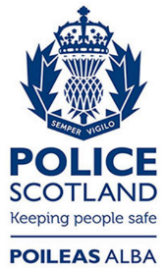 Freedom of Information ResponseOur reference:  FOI 23-1162Responded to:  19th May 2023